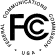 PUBLIC NOTICEPUBLIC NOTICEFederal Communications Commission
News media information 202 / 418-0500
Fax-On-Demand 202 / 418-2830
Internet: http://www.fcc.gov
ftp.fcc.govDA 18-80
Released: January 29, 2018
DA 18-80
Released: January 29, 2018
FCC ANNOUNCES TECHNOLOGICAL ADVISORY COUNCIL MEETING ON March 7, 2018FCC ANNOUNCES TECHNOLOGICAL ADVISORY COUNCIL MEETING ON March 7, 2018The FCC’s Technological Advisory Council, comprised of a diverse group of leading technology experts, provides technical expertise to the Commission to identify important areas of innovation and develop informed technology policies supporting the ’ competitiveness in the global economy.  The TAC is helping the Commission to continue the momentum spurred by the National Broadband Plan to maximize the use of broadband to advance national interests and create jobs.  This is the first meeting of the Technological Advisory Council for 2018.  At its prior meeting on December 6th, 2017, the Council had discussed possible work initiatives for 2018.  These initiatives have been discussed in the interim within the FCC, with the TAC chairman, as well as with individual TAC members.  At the March meeting, the FCC Technological Advisory Council will discuss its proposed work program for 2018.  The next meeting of the TAC will be held on Wednesday, March 7, 2018, from 10:00 a.m. to 3:00 p.m. in the Commission Meeting Room, 445 12th Street, S.W., Washington, D.C.  The public is invited to attend.  Dennis Roberson, Vice Provost and Research Professor, Illinois Institute of Technology, serves as Chairman of the Council.  , Chief of the Electromagnetic Compatibility Division, serves as the Designated Federal Officer.  , Chief of the Office of Engineering and Technology is the Alternate Designated Federal Officer.For further information, contact  at 202-418-0807 voice,walter.johnston@fcc.gov.  Email or visit the FCC website at http://www.fcc.gov/oet/tac/.-FCC-The FCC’s Technological Advisory Council, comprised of a diverse group of leading technology experts, provides technical expertise to the Commission to identify important areas of innovation and develop informed technology policies supporting the ’ competitiveness in the global economy.  The TAC is helping the Commission to continue the momentum spurred by the National Broadband Plan to maximize the use of broadband to advance national interests and create jobs.  This is the first meeting of the Technological Advisory Council for 2018.  At its prior meeting on December 6th, 2017, the Council had discussed possible work initiatives for 2018.  These initiatives have been discussed in the interim within the FCC, with the TAC chairman, as well as with individual TAC members.  At the March meeting, the FCC Technological Advisory Council will discuss its proposed work program for 2018.  The next meeting of the TAC will be held on Wednesday, March 7, 2018, from 10:00 a.m. to 3:00 p.m. in the Commission Meeting Room, 445 12th Street, S.W., Washington, D.C.  The public is invited to attend.  Dennis Roberson, Vice Provost and Research Professor, Illinois Institute of Technology, serves as Chairman of the Council.  , Chief of the Electromagnetic Compatibility Division, serves as the Designated Federal Officer.  , Chief of the Office of Engineering and Technology is the Alternate Designated Federal Officer.For further information, contact  at 202-418-0807 voice,walter.johnston@fcc.gov.  Email or visit the FCC website at http://www.fcc.gov/oet/tac/.-FCC-